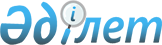 Тереңкөл ауданының елді мекендерінде салық салу объектісінің орналасуын ескеретін аймаққа бөлу коэффициенттерін бекіту туралыПавлодар облысы Тереңкөл ауданы әкімдігінің 2021 жылғы 1 қыркүйектегі № 212/4 қаулысы. Қазақстан Республикасының Әділет министрлігінде 2021 жылғы 8 қыркүйекте № 24276 болып тіркелді
      Ескерту. 01.01.2022 бастап қолданысқа енгізіледі - осы қаулының 3-тармағымен.
      "Салық және бюджетке төленетін басқа да міндетті төлемдер туралы" (Салық кодексі) Қазақстан Республикасы Кодексінің 529-бабының 6-тармағына, "Қазақстан Республикасындағы жергілікті мемлекеттік басқару және өзін-өзі басқару туралы" Қазақстан Республикасы Заңының 31-бабына  сәйкес, Тереңкөл ауданының әкімдігі ҚАУЛЫ ЕТЕДІ:
      1. Тереңкөл ауданының елді мекендерінде салық салу объектісінің орналасуын ескеретін аймаққа бөлу коэффициенттері  бекітілсін.
      2. Осы қаулының орындалуын бақылау аудан әкімінің жетекшілік ететін орынбасарына жүктелсін.
      3. Осы қаулы 2022 жылғы 1 қаңтардан бастап қолданысқа енгізіледі. Тереңкөл ауданының елді мекендерінде салық салу объектісінің орналасуын ескеретін аймаққа бөлу коэффициенттері
					© 2012. Қазақстан Республикасы Әділет министрлігінің «Қазақстан Республикасының Заңнама және құқықтық ақпарат институты» ШЖҚ РМК
				
      Тереңкөл ауданының әкімі 

С. Батыргужинов
Тереңкөл ауданы әкімінің
2021 жылғы 1 қыркүйектегі
№ 212/4 қаулысымен
бекітілген
Р/с

№
Салық салу объектісінің орналасуы
Аймаққа бөлу коэффициенті
1
2
3
Тереңкөл ауылдық округі
Тереңкөл ауылдық округі
1
Тереңкөл ауылы
1,95
2
Ынталы ауылы
1,70
3
Юбилейное ауылы
1,35
Федоровка ауылдық округі
Федоровка ауылдық округі
4
Федоровка ауылы
1,95
5
Воронцовка ауылы
1,35
Песчан ауылдық округі
Песчан ауылдық округі
6
Песчан ауылы
1,95
7
Қарасуық ауылы
1,55
Жаңақұрылыс ауылдық округі
Жаңақұрылыс ауылдық округі
8
Жаңақұрылыс ауылы
1,60
9
Трофимовка ауылы
1,95
10
Тегістік ауылы
1,35
11
Покровка ауылы
1,45
Ивановка ауылдық округі
Ивановка ауылдық округі
12
Ивановка ауылы
1,95
13
Новоспасовка ауылы
1,35
Береговое ауылдық округі
Береговое ауылдық округі
14
Береговое ауылы
1,95
15
Осьмерыжск ауылы
1,80
16
Зеленая Роща ауылы
1,70
17
Луговое ауылы
1,35
Калиновка ауылдық округі
Калиновка ауылдық округі
18
Калиновка ауылы
1,95
19
Қызылдау ауылы
1,35
Воскресенка ауылдық округі
Воскресенка ауылдық округі
20
Воскресенка ауылы
1,95
21
Березовка ауылы
1,95
Байқоныс ауылдық округі
Байқоныс ауылдық округі
22
Байқоныс ауылы
1,95
23
Қызылтаң ауылы
1,80
24
Тілеубай ауылы
1,50
Бобровка ауылдық округі
Бобровка ауылдық округі
25
Жаңабет ауылы
1,95
26
Жасқайрат ауылы
1,70
Верненка ауылдық округі
Верненка ауылдық округі
27
Львовка ауылы
1,95
28
Фрументьевка ауылы
1,95
Октябрь ауылдық округі
Октябрь ауылдық округі
29
Октябрьское ауылы
1,95
30
Первомайское ауылы
1,70